Inscripción en la actividadDía Internacional de los Bosques, con la  plantación de especies autóctonas en  “La Cañada Real segoviana” zona Ermita del Cerrillo..Fecha 21 de marzo  de 2021.  Hora: 11:00 amInscripción en la actividad:IndividualNombre y apellidos DNIDirecciónGrupo. Nº de asistentes (máximo  6 personas)Nombre y apellidosDNIDirecciónNombre y apellidosDNIDirecciónNombre y apellidosDNIDirecciónNombre y apellidosDNIDirecciónNombre y apellidosDNIDirecciónNombre y apellidosDNIDirecciónPautas de obligado cumplimientoQueda prohibida la participación como  personas voluntaria a persona alguna que no esté previamente inscrita en la actividad.No podrán participar las personas que estén en aislamiento domiciliario por tener diagnóstico de COVID 19 o tengan alguno de los síntomas compatibles con la actividad.Tampoco aquellos que no teniendo síntomas se encuentren en periodo de cuarentena domiciliaria por haber tenido contacto con alguna persona con síntomas o diagnosticada de COVID 19 o sufran alguna de las patologías que se han declarado de riesgo ante el COVID19.El uso de la mascarilla será obligatorio durante toda la jornada.No está permitido el contacto físico entre los asistentes.Deberá procederse a la desinfección de manos al menos al inicio y finalización de la actividad, así como tras estornudar o toser. Deberá mantenerse la distancia mínima interpersonal de 1.5 metros.
La inscripción en la actividad se realizará necesariamente a través de adelantegalapagar@gmail.comSi experimenta cualquier síntoma de enfermedad, aun con carácter leve, deberá abstenerse de acudir a la actividad comunicándolo al encargado de  personas voluntarias . Se pondrá al servicio de los participantes equipos de protección individual y material para la actividad (si bien se aconseja y agradece que cada uno traiga un palo de andar o bastón de esquí sin disco inferior para la bellotada, o una azada para la plantación). Queda prohibido el intercambio de cualquier objeto entre los participantes.Deberá seguirse en todo momento las recomendaciones del encargado de  personas voluntarias.Tras la conclusión de la jornada se recomienda el lavado de la ropa a una temperatura entre 60º y 90º, y la desinfección del calzado.En caso de ser diagnosticado de COVID19 en las dos semanas posteriores a la participación como  personas voluntaria, se comunicará esta circunstancia a la organización para poder avisar a las autoridades sanitarias.En caso de que sea requerido por las autoridades sanitarias, la organización facilitará los datos de contacto de todos los participantes en la revegetación.Firma de la persona  asistente, con la que asegura haber leído y aceptado las condiciones de participación:En                                          a                                   de 2021En Galapagar a 5 de marzo de 2021.REVEGETACIÓN DEL MONTE AUTÓCTONO EN EL MUNICIPIO DE GALAPAGAR.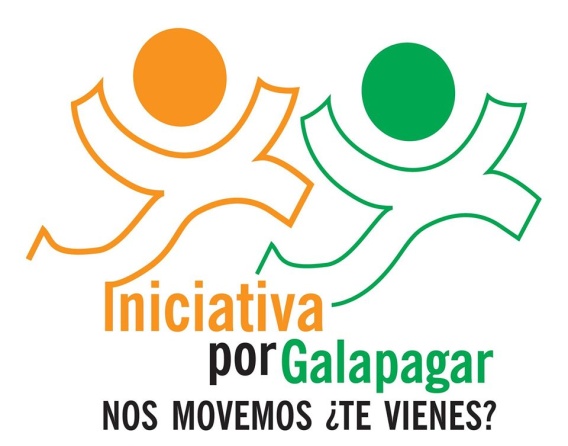 